__________________________________________________________________________________REPUBLIKA  E  SHQIPËRISËBASHKIA DIBËRKËSHILLI BASHKIAK DIBËRNJOFTIM								Peshkopi,më  20/04/2023Lënda:Njoftim për mbajtjen e mbledhjes së Këshillit Bashkiak DiberTe nderuar Këshilltare,Ju njoftojme se ditën e mërkurë  datë 26.04.2023  ora 10:30, në sallën e mbledhjeve të Këshillit  të Bashkisë  Dibër zhvillohet mbledhja e radhës e Këshillit të Bashkisë, e thirrur nga Kryetari i Këshillit në bazë të Ligjit 139/2015, neni 53 pika 4), me këtë rend dite:Projekt-vendim për dhënien e ndihmës ekonomike për muajin  mars 2023 , te familjeve që janë përjashtuar nga sistemi për arsye të pikëzimit, duke përdorur fondin e kushtëzuar për bllok ndihmën ekonomike deri në 6 % i ndryshuar.Projekt- vendim për miratimin e programit të punës për mbrojtjen e pyjeve dhe kullotave nga zjarret, për vitin 2023. Hapje e fushatës ndërgjegjësuese për përfshirjen e të rinjve në votime, si pjesë e kalendarit vjetor të Këshillit Bashkiak per 2023. Trajtim i kërkesave të ndryshme.Kryetar KëshilliSokol Sava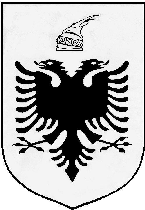 